               “CLUB DE ACÓLITOS SAN JOSEMARÍA”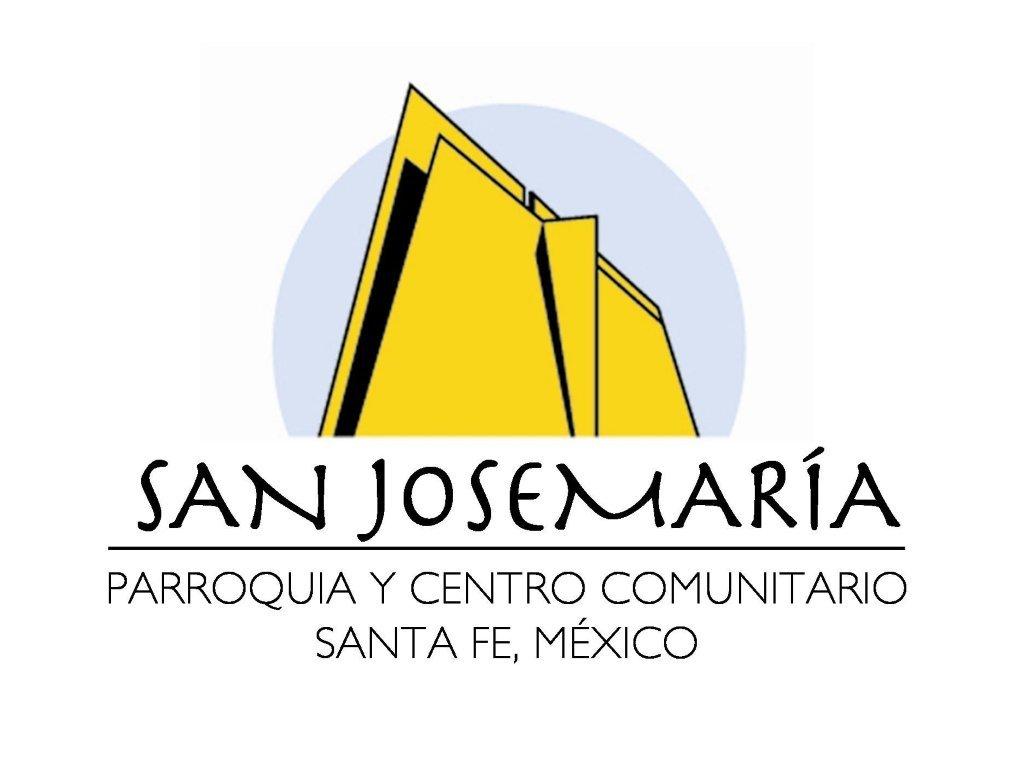 REGLAMENTOLa principal actividad del “Club de Acólitos” es ayudar en las funciones sagradas de la Iglesia.Deberán presentarse 15 minutos antes de cualquier actividad de la Iglesia.Cuando requieran revestirse lo harán sin molestar a sus compañeros y sin hablar. La sotana y el roquete la adquirirá cada acólito por su cuenta, en donde más convenga a sus intereses. El acólito cuidará del aseo de su persona, como la cara, el cabello, las manos y uñas, etcétera, antes de salir de la sacristía.Deberá vestir con pantalón obscuro, camisa blanca y zapato negro cuando ayude en las ceremonias tanto ordinarias, como solemnes.El acólito cuidará del buen aseo de los zapatos y procurará no llevar tenis.No llevará los puños, ni el cuello de la camisa, fuera de la sotana.Ayudará al sacerdote a revestirse.Comprenderá que su comportamiento en el altar debe ser bueno y ordenado, pensando siempre que a quien sirve es a Dios.Todo movimiento lo realizará según lo disponga el sacerdote.En el presbiterio y sacristía guardará absoluto silencio.No saldrá del presbiterio, a no ser por disposición del sacerdote.Cuidará del buen aseo de su sotana y roquete (los cuales deberán estar marcados con su nombre), prestando atención al largo de la sotana, el cual deberá estar no más arriba del tobillo, y por encima del zapato.Conocerá todos los instrumentos con los cuales se celebran las funciones de la Iglesia.Aprenderá a ayudar en los diversos tipos de celebraciones, para servir con eficacia.Participará de las procesiones con el Santísimo Sacramento y utilizará correctamente el incensario.Deberá tener disposición para participar en las celebraciones que se requieran en la Parroquia.MENESTERES:Contar con el permiso de tu familia y que conozcan tu horario de acólito.Querer cada día más a Jesús.Tener siempre presente en tu vida a la Virgen María.Avanzar cada mes en las calificaciones que tengas más bajas en la escuela; un buen acólito es un buen estudiante.Cumplir con tu horario y con tus reuniones de acólitos.Superar todas las actividades de preparación, así como el Trabajo Apostólico.Comprometerte con todo empeño en tu Formación Integral, ya sea en el catecismo, o si ya hiciste tu Confirmación y/o Primera Comunión, en el Grupo de Acólitos. Renovar cada año tus compromisos con la Parroquia.